ПРИЛОЖЕНИЕ 3УТВЕРЖДЕНОУказом ГлавыДонецкой Народной Республикиот 15 октября 2019 г. № 306ОПИСАНИЕ И РИСУНОКФЛАГА ГОСУДАРСТВЕННОГО КОМИТЕТА ПО НАУКЕ И
ТЕХНОЛОГИЯМ ДОНЕЦКОЙ НАРОДНОЙ РЕСПУБЛИКИФлаг Государственного комитета по науке и технологиям Донецкой Народной Республики (далее - флаг) представляет собой прямоугольное полотнище светло-синего цвета. Отношение ширины флага к его длине - два к трем.В центре флага изображен геральдический знак - эмблема Государственного комитета по науке и технологиям Донецкой Народной Республики (далее - эмблема). Отношение высоты эмблемы к ширине флага - один к двум.На равном расстоянии от верхнего края флага и верхнего края эмблемы располагается надпись в один ряд «Донецкая Народная Республика». На равном расстоянии от нижнего края флага и нижнего края эмблемы - надпись в два ряда «Государственный комитет по науке и технологиям».Надписи выполняются заглавными буквами белого цвета с черным контуром вокруг букв.Рисунок флага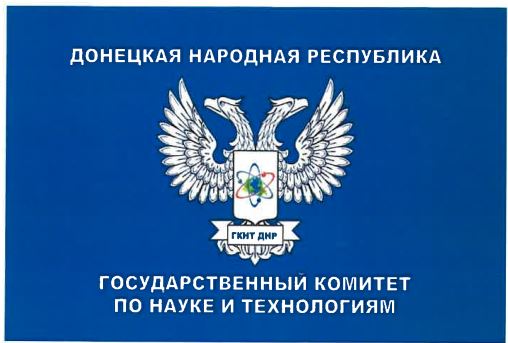 